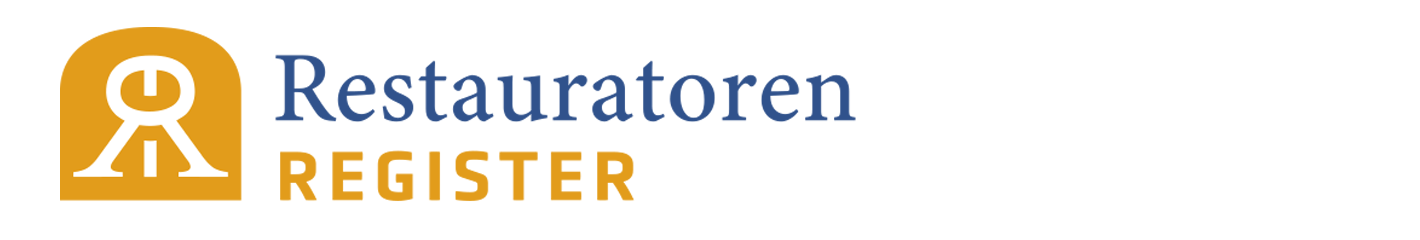 Handreiking opstellen conserverings- en restauratieverslag Toelichting op deze handreikingDeze handreiking is te gebruiken als een leidraad bij het maken van een conserverings- of  restauratieverslag roerend erfgoed. Deze handreiking is bedoelt als een hulpmiddel, elk object is immers verschillend en daaruit volgend ook elke benadering, behandeling en verslaglegging. Ieder project behoeft een eigen aanpak, maar zowel grote alsook kleine projecten vergen een goed gedocumenteerd, gedegen verslag. Wel is er een aantal vaste onderdelen dat een verslag of restauratierapport in het algemeen zou moeten bevatten. Die worden in deze handreiking genoemd. U kunt dit voorbeeld daarom ook gebruiken als format voor het indienen van de (3) verslagen voor uw registratieaanvraag in het Restauratoren Register. Dit is geen verplichting voor uw registratie, maar u vergemakkelijkt de beoordeling door de expert. U kunt dit format desgewenst kopiëren in uw eigen standaard lay-out. Mocht u suggesties hebben ter verbetering van deze handreiking dan kunt u een mail sturen aan: secretariaat@stichtingerm.nlDe met een * gemarkeerde velden zijn optioneel of alleen in te vullen indien relevant voor het voorwerp/object en de restauratie ervan.1a   Administratieve gegevens 1a   Administratieve gegevens Inventaris nummer en naam ‘object’Verwijzing database en/of website*Contactpersoon en/of opdrachtgeverNa(a)m(en) restaurator(en)Restauratienummer/offertenummerDatum offerte Datum ontvangst object* Datum aanvang behandelingDatum retour object*Datum einde behandeling1b    Provenance1b    ProvenanceKunstenaar/makerDateringEigendoms- of herkomstgeschiedenis* Merken/inscripties/stickers (toevoegen foto)*Verwante objecten/onderdeel van*Overig, namelijk2   Fysieke kenmerken object2   Fysieke kenmerken objectKorte algemene objectbeschrijving Afmetingen (h x b x d) cmDikte/diameter*MaterialenTechnieken/vervaardigingChemische samenstelling* Decoratie/versiering*Soortnaam/merknaam/type*Overig, namelijk3a    Conditiebeschrijving 3a    Conditiebeschrijving Fysieke conditie (goed/matig/slecht)Urgentie restauratie urgent/niet urgent/transportabelBeschrijving schade(s)Oorzaak schade*Metingen*Overig, namelijk3b Behandelingsvoorstel(voeg aanvullende documentatie toe in de bijlage)3b Behandelingsvoorstel(voeg aanvullende documentatie toe in de bijlage)Conserveringsverzoek(en) Doel van de restauratie Mogelijkheden en beperkingen Actueel risico* (moet terugkomen in het behandelingsvoorstel en betrekking hebben op toekomstig gebruik)Overeengekomen besluit restaurator/opdrachtgever(communicatie tussen restaurator en opdrachtgever. Bijvoorbeeld ook: advies om het object niet te behandelen)Overig, namelijk3c Onderzoek(Vermeld ook eventuele onderzoekspartners en/of instellingen)4    Foto’s voor de behandeling (foto voor-, achterzijde en zijkant* bovenzijde*, driekwart aanzicht*, relevante detailopnames) 5a    Beschrijving van de conserverings- en/of restauratie behandeling (beschrijf hier de uitgevoerde handelingen en het verloop van het restauratieproces) 5b    Gebruikte materialen (kopieer en plak deze tabel bij meerdere gebruikte materialen) 5b    Gebruikte materialen (kopieer en plak deze tabel bij meerdere gebruikte materialen) Leverancier en/of producent Datum aanschafSoortnaamMerknaam*Type*Chemische samenstelling*(ingrediënten en namen chemische stof)ReceptuurOverig, namelijk6    Foto’s tijdens de behandeling (foto voor-, achterzijde en zijkant* bovenzijde*, driekwart aanzicht*, relevante detailopnames)7    Foto’s na de behandeling (foto voor-, achterzijde en zijkant* bovenzijde*, driekwart aanzicht*, relevante detailopnames)8    Evaluatie en reflectie*8    Evaluatie en reflectie*Evaluatie/reflectie aanpak/behandeling*Ervaringen/betrokkenheid publiek*Educatie*Overig, namelijk9    Nazorg object9    Nazorg objectAdvies voor gebruik/plaatsing/tentoonstellen (o.a. klimaat, licht en faciliteiten)Advies toekomstig onderhoud/periodieke controles*Advies voor hanteren, verpakken en transport*Overig, namelijk10    Verwijzing naar gebruikte literatuur/bronnen10    Verwijzing naar gebruikte literatuur/bronnen11    BijlagenBijvoorbeeld:e-mail uitwisselingen met opdrachtgever e.a. betrokkenenrestauratierapporten van eerdere behandelingenrapportage onderzoekbeeldmateriaaletc.